DIREZIONE DIDATTICA STATALE 3° CIRCOLO di ANGRI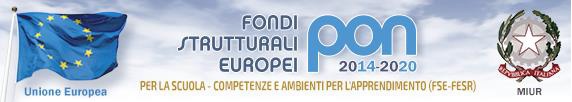 Via  D.Alighieri , 15 - 84012 ANGRI (SA) Tel./fax 081.5138806Temporaneamente insediata in via Lazio, s.n.c. - AngriC.F. 94008830658  E-mail: saee18300p@istruzione.itSito web: www.terzocircoloangri.gov.itPosta certificata: saee18300p@pec.istruzione.itCodice Univoco Ufficio: UFTIIKScuola PrimariaProgrammazione annualeMatematica                                                                  Classi  Secondea.s. 2023/2024Data                                                                                                                                                                                                    Docenti COMPETENZE CHIAVE E DI CITTADINANZACompetenza matematica e competenza in scienze , tecnologie e ingegneriaCompetenza personale, sociale e capacità di imparare ad imparareCompetenza digitaleCompetenza in materia di cittadinanza Competenza imprenditorialeSettembre Settembre Settembre Settembre I Bimestre: ottobre e novembreI Bimestre: ottobre e novembreI Bimestre: ottobre e novembreI Bimestre: ottobre e novembreIndicatori ConoscenzeAbilità Competenze NUMERINumeri naturali fino al centinaioL’addizione e la sottrazione con i numeri interiRelazioni di uguaglianza, maggioranza e minoranzaComposizione e scomposizione dei numeri con materiale strutturato e nonLegge e scrive in cifre e in lettere i numeri interi fino al centinaioEsegue l’addizione e la sottrazioneConfronta e ordina i numeri utilizzando i simboli >,<, =Compone e scompone i numeri in centinaia, decine e unitàL’alunno:                                                                                                              Utilizza gli strumenti matematici che ha imparato per operare nella realtà.Esegue il calcolo scritto e mentale con i numeri naturaliSPAZIO E FIGURE        La posizione degli oggetti nello spazioI percorsiIl piano CartesianoLinee aperte, chiuse, rette, curve, spezzate, misteLocalizza oggetti nello spazio fisico, sia rispetto al soggetto, sia rispetto ad altre persone o oggetti usando termini adeguatiEffettua e descrive spostamentiUtilizza il piano cartesiano per localizzare punti e figureRappresenta le lineeL’alunno:Descrive, denomina e classifica figure geometricheRELAZIONI,DATI E PREVISIONII problemiGli enunciati logiciI quantificatoriRappresenta una situazione problematica attraverso diagrammiUsa i connettivi “non” e “e”Usa in modo appropriato i quantificatoriL’alunno:Utilizza rappresentazioni grafiche per ricavare informazioni e/o descrivere relazioni e datiII Bimestre: dicembre e gennaio (termine I quadrimestre)II Bimestre: dicembre e gennaio (termine I quadrimestre)II Bimestre: dicembre e gennaio (termine I quadrimestre)II Bimestre: dicembre e gennaio (termine I quadrimestre)Indicatori Conoscenze Abilità Competenze NUMERINumeri naturali fino al centinaioLa moltiplicazione con i numeri interiL’addizione e la sottrazioneLegge e scrive in cifre e in lettere i numeri interi fino al centinaioEsegue la moltiplicazioneEsegue l’addizione e la sottrazioneL’alunno:Padroneggia le diverse rappresentazioni e stima la grandezza di un numero e il risultato delle operazioni                                                                                                               SPAZIO E FIGURE        Regioni interne, esterne e confineGli elementi e le caratteristiche che compongono le principali figure geometricheIndividua il confine, la regione interna e la regione esternaClassifica le principali figure geometriche piane Disegna le figure geometriche piane usando gli strumenti convenzionaliL’alunno:Descrive, denomina e classifica figure geometricheRELAZIONI, DATI E PREVISIONIProblematizzazione della    realtàComprensione del testo di un problemaL’indagine statisticaTrasforma situazioni reali in semplici problemiIndividua le parti di un testo e l’operazione adattaConduce semplici indagini statisticheL’alunno:Risolve esperienze di vario genere, individuando strategie appropriateIII Bimestre: febbraio e marzoIII Bimestre: febbraio e marzoIII Bimestre: febbraio e marzoIII Bimestre: febbraio e marzoIndicatori Conoscenze Abilità Competenze NUMERINumeri interi entro il centinaioComposizione e scomposizione dei numeri con materiale strutturato e nonLa moltiplicazioneLe tabellineLegge e scrive in cifre e in lettere i numeri interi fino al centinaioCompone e scompone i numeri in centinaia, decine e unitàEsegue la moltiplicazioneUtilizza le tabelline per l’esecuzione di calcoliL’alunno:Esegue il calcolo scritto e mentale con i numeri naturaliSPAZIO E FIGUREI poligoniGli elementi e le caratteristiche delle figure geometriche solideIndividua e denomina le principali figure geometriche solideRiconosce e denomina gli elementi di un poligonoL’alunno:Riconosce e rappresenta forme del piano e dello spazio che si trovano in natura o che sono state create dall’uomoRELAZIONI, DATI E PREVISIONI Le misureI graficiMisura diverse grandezze con unità di misura e strumenti convenzionali e nonIndividua il valore di alcune monete e banconoteConduce semplici indagini statisticheL’alunno:Costruisce ragionamenti, formulando ipotesi, sostenendo le proprie idee, confrontandosi con il punto di vista degli altriIV Bimestre: aprile e maggio (termine II Quadrimestre)IV Bimestre: aprile e maggio (termine II Quadrimestre)IV Bimestre: aprile e maggio (termine II Quadrimestre)IV Bimestre: aprile e maggio (termine II Quadrimestre)IndicatoriConoscenzeAbilitàCompetenzeNUMERINumeri interi oltre il centinaioLa divisioneLe quattro operazioniIl doppio e la metàNumeri pari e dispariLegge e scrive in cifre e in lettere i numeri interi fino al centinaioEsegue la divisioneEsegue le quattro operazioniCalcola il doppio e la metàRiconosce numeri pari e dispariL’alunno:Utilizza gli strumenti matematici che ha imparato per operare nella realtàSPAZIO E FIGURELa simmetriaRiconosce e disegna figure simmetricheL’alunno:Sviluppa un atteggiamento positivo rispetto alla matematica, attraverso esperienze significative che gli hanno fatto intuire come gli strumenti matematici che ha imparato ad utilizzare siano utili per operare nella realtà.RELAZIONI, DATI E PREVISIONIElementi di un problemaI graficiUtilizza strategie e procedure diverse per risolvere un problemaUtilizza istogrammi, ideogrammi e areogrammi per interpretare e/o registrare datiL’alunno:Costruisce ragionamenti formulando ipotesi, sostenendo le proprie idee e confrontandosi con il punto di vista degli altriGiugno Giugno METODOLOGIALa metodologia scelta si baserà su una didattica laboratoriale, intendendo il laboratorio non come luogo fisico, ma come luogo mentale, concettuale e procedurale, dove il bambino è intendo a fare più che ad ascoltare. Attraverso il ricorso alle nuove tecnologie, si stimolerà la capacità espressiva, cognitiva e comunicativa. Si promuoveranno: conversazioni guidate, lavori di gruppo, forme di apprendimento cooperativo, problem-solving, braimstorming, peer to peer.ATTIVITÀGiochi di classificazione, confronto e ordinamento. Rappresentazioni grafiche di ritmi, relazioni          e insiemi. Schede operative.  Fiabe, canzoni, filastrocche e giochi su numeri e quantità. Indovinelli. Percorsi  e giochi motori. Costruzione di grafici e tabelleSTRUMENTI/SUSSIDIGiochi, didattici e non, libri di testo e libri integrativi, sussidi audiovisivi, LIM, software specifici e piattaforme digitali, materiale  didattico strutturato, abaco, regoli, blocchi logiciVERIFICASaranno somministrate prove di verifica oggettive:In ingressoBimestraliQuadrimestraliVALUTAZIONELa valutazione sarà globale, perciò terrà conto, oltre che degli esiti delle prove oggettive, anche della maturazione generale dell’alunno. Essa verrà espressa tenendo conto delle griglie di correzione e di valutazione deliberate dal Collegio